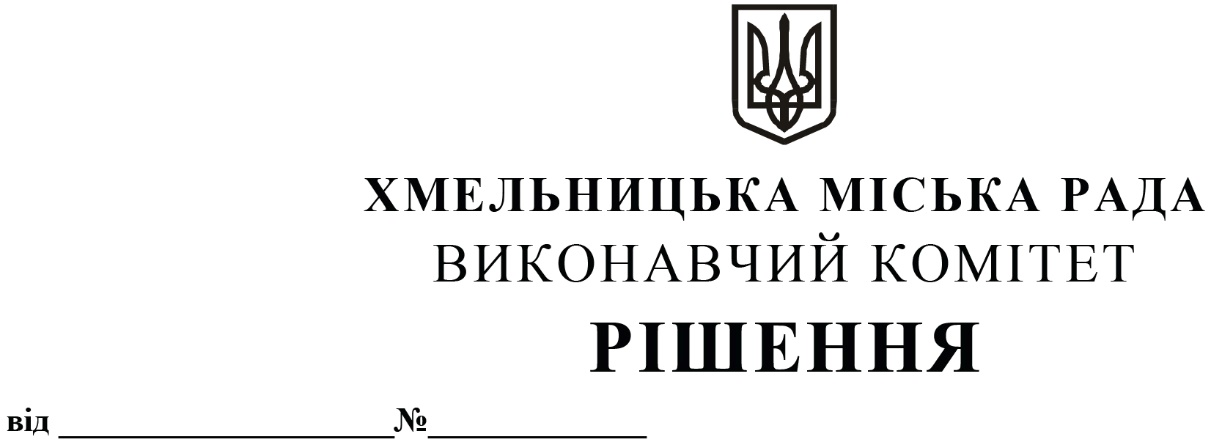 Про внесення на розгляд сесії міської ради пропозиції щодо внесення змін в Програму охорони довкілля Хмельницької міської територіальної громади на 2021-2025 роки	Розглянувши клопотання управління з питань екології та контролю за благоустроєм, з метою забезпечення виконання природоохоронних заходів, керуючись Законом України «Про місцеве самоврядування в Україні», Законом України «Про охорону навколишнього природного середовища», постановою КМУ від 17 вересня 1996 року № 1147 «Про затвердження переліку видів діяльності, що належать до природоохоронних заходів» зі змінами, виконавчий комітет  міської ради ВИРІШИВ:	1.Внести на розгляд сесії міської ради пропозицію щодо внесення змін в  Програму охорони довкілля Хмельницької міської територіальної громади на 2021-2025 роки,   затверджену рішенням п’ятої сесії міської ради від  21.04.2021 р. №  69 зі змінами,  а саме:  1.1. Пункти 13, 14, 15 таблиці 3 «Заходи з охорони та раціонального використання водних ресурсів» викласти у новій редакції:1.2. Пункти 1 та 4  таблиці 4 «Заходи у сфері поводження з відходами»  викласти в новій редакції: 		2. Контроль за виконанням рішення покласти на заступника міського голови                                    О. Шинкарука.Міський голова								О. СИМЧИШИН13Заходи   щодо   відновлення  і  підтримання  сприятливого 
гідрологічного режиму та санітарного стану річок(виготовлення проєктів землеустрою щодо встановлення меж прибережних захисних смуг поверхневих водних об’єктів) 2022-2025Управління земельних ресурсівУправління з питань екології та контролю за благоустроєм1 000,0У межах бюджетних призначеньУ межах бюджетних призначеньУ межах бюджетних призначеньЗбереження еко системи.Забезпечення  умов схеми екомережі, підтримання  сприятливого 
гідрологічного режиму та санітарного стану водних об’єктів14Забезпечення функціонування  відкритих каналів меліоративної системи водовідведення20212022202320242025Управління комунальної інфраструктури Управління земельних ресурсівУправління з питань екології та контролю за благоустроєм Регіональний офіс водних ресурсів у Хмельницькій області  400,0  100,0  100,0  100,0  100,0  400,0  100,0  100,0  100,0  100,0Заходи щодо запобігання підтопленню території громади14Забезпечення функціонування  відкритих каналів меліоративної системи водовідведення20212022202320242025Управління комунальної інфраструктури Управління земельних ресурсівУправління з питань екології та контролю за благоустроєм Регіональний офіс водних ресурсів у Хмельницькій області   900,0     50,0   800,0     50,0  800,0  800,0       100,0  50,0  50,015Обстеження  та паспортизація гідротехнічних споруд, водних об’єктів, у т.ч. водойм202120222023Управління комунальної інфраструктури Управління земельних ресурсівУправління з питань екології та контролю за благоустроєм Регіональний офіс водних ресурсів у Хмельницькій області   900,0     50,0   800,0     50,0  800,0  800,0       100,0  50,0  50,01.Забезпечення екологічно безпечного збирання, перевезення, зберігання, оброблення, утилізації, видалення, знешкодження і захоронення відходів та небезпечних хімічних речовин, в тому числі ліквідація стихійних сміттєзвалищ2021202220232024202520212022202320242025Управління комунальної інфраструктуриХКП «Спецкомунтранс»Управління з питань екології та контролю за благоустроємАварійно-рятувальний загін спеціального призначення ГУ ДСНС України в Хмельницькій області1 650,0470,0402,0378,0200,0200,01 000,0200,0200,0200,0200,0200,0650,00270,0202,0178,0--Покращення  санітарно-екологічного стану території Хмельницької міської територіальної громади1.Забезпечення екологічно безпечного збирання, перевезення, зберігання, оброблення, утилізації, видалення, знешкодження і захоронення відходів та небезпечних хімічних речовин, в тому числі ліквідація стихійних сміттєзвалищ2021202220232024202520212022202320242025Управління комунальної інфраструктуриХКП «Спецкомунтранс»Управління з питань екології та контролю за благоустроємАварійно-рятувальний загін спеціального призначення ГУ ДСНС України в Хмельницькій області100,0  45,0-  35,0-  20,0100,0   45,0-  35,0-  20,0Покращення  санітарно-екологічного стану території Хмельницької міської територіальної громади4Відкриття навчального центру поводження з відходами в                                   м. Хмельницькому20212022ХКП «Спецкомунтранс»Управління з питань екології та контролю за благоустроєм2 300,01 501,9   798,1У межах бюджетних призначень2 100,01 301,9   798,1200,0200,0-Підвищення екологічної свідомості громадян